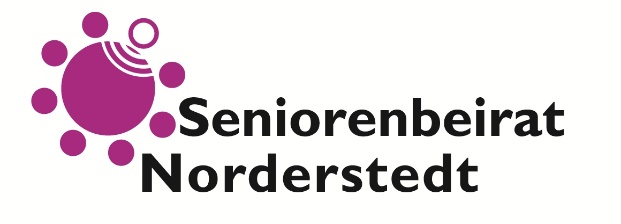 Einladungzur 4. Sitzung des 9. Seniorenbeiratesam Mittwoch, 18. Mai 2022,um 14:00 Uhr in der Galerie,Rathausallee 50, 22846 NorderstedtSehr geehrte Damen und Herren des Seniorenbeirates,zu dieser öffentlichen Sitzung möchte ich Sie herzlich einladen.Aufgrund der Corona-Bestimmungen der Stadt besteht eine Maskenpflicht bei Betreten des Rathauses.Schriftliche Anfragen und Anregungen der Bürgerinnen und Bürger können per Mail an seniorenbeirat-norderstedt@wtnet.de oder schriftlich bis zum 16.05.2022 im Rathaus abgegeben werden. Diese werden dann schriftlich oder telefonisch beantwortet.SitzungBegrüßung und Feststellung der BeschlussfähigkeitBeratung und Beschlussfassung zur Tagesordnung Genehmigung der Niederschrift vom 20.04.2022TOP 4	Vortrag zum Thema „Vorstellung Wettbewerbsergebnisse Zukunftsstadt“.	Referent: Herbert Brüning, Leiter Amt Nachhaltiges NorderstedtTOP 5	Kurzinformationen der Vorsitzenden und des stellv. Vorsitzenden sowie           aus Arbeitskreisen und Ausschüssen Vorstand Presse/Öffentlichkeitsarbeit Kultur Soziales Stadtentwicklung, Umwelt und VerkehrTOP 6	Einwohnerfragestunde sowie schriftliche Anfragen und Anregungen von Bürgerinnen und BürgernTOP 7	Anfragen, Anregungen, Termine, Mitteilungen TOP 8.	Nächste Sitzung des Seniorenbeirates am 15. Juni 2022 in der Galerie des Rathauses.Norderstedt, den 10.05.2022Mit freundlichem GrußChristine Schmid Vorsitzende